Supplementary material, Figure S2: Residual diagnostic plots for the GLM model fitted as specified for equation 3 in Results of the text.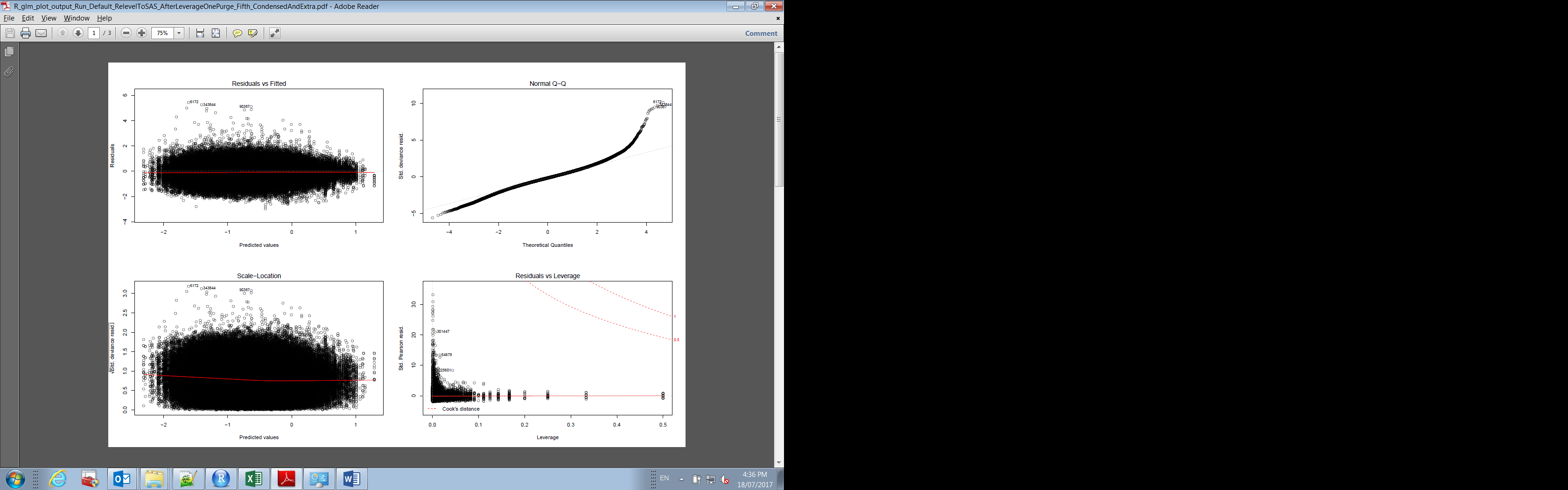 